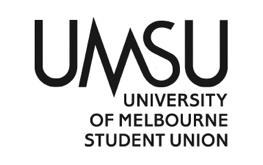   University of Melbourne Student UnionMeeting of the People of Colour CommitteeAgenda12.30 PM, Friday the 28th of April 2023Meeting 8(23)Location: Teamshttps://teams.microsoft.com/l/meetup-join/19%3ameeting_MDg1MTJiMjAtMDNiMS00ZjMyLWExNzMtZmQ4NzQxYWU2MmE5%40thread.v2/0?context=%7b%22Tid%22%3a%220e5bf3cf-1ff4-46b7-9176-52c538c22a4d%22%2c%22Oid%22%3a%2219444819-8fca-4c21-90a8-6a9dac789b28%22%7dProcedural MattersElection of ChairMotion: To elect Mohamed Hadi as ChairMover:	Mohamed Hadi					Seconder: Nawaar NoorCarried without dissent.Acknowledgement of Indigenous CustodiansAttendanceApologiesReham ElzeinyProxiesMembershipAdoption of Agenda	Motion: To adopt the agenda as presented. Mover:	 Mohamed Hadi			Seconder: NACarried without dissent.Confirmation of Previous Minutes		Conflicts of Interest DeclarationMatters Arising from the MinutesCorrespondence CISSA reached out to me about increasing accessibility of their events, will be having a meeting to discuss what they have in mindJewish students society reached out inviting us to a voice to parliament eventOffice Bearer ReportCollectivesGoing well so far, attendance is very steady at this point Ramadan iftarsAll done!EidThe turnout of this event was amazing, we had almost 2000 people coming into campus and we’ve had very very positive feedback about the event, we have the deputy vice chancellor pip Nicholson coming as well and she was blown awayAnti-racism workshopsOne more to go!Myriad MagazineRecruitment interviews and such will be in mayNew campaign for anti-racismOther ReportsOperational Business Motions on NoticeSafe space suppliesSafe space supplies restock for the poc spaceMotion: To approve $1500 from the Consumables and supplies – Safe space (03-60-680-3352) budget line for grocery purchases for the poc spaceMover: Natasha Mulay			Seconder: Nawaar NoorCarried Without DissentMyriad Magazine recruitment subcommittee Looking to create a subcommittee to act as an interview panel Motion: To confirm Natasha Mulay, Nawaar Noor, Upasna Goel and Dimi Olayanju the recruitment panel for Myriad Magazine editorial teamMover: Nawaar Noor				Seconder: Malaz MohamedCarried Without DissentDiscussion:Upasna asks who will be in the panel, is it just POC committee and the OB, Mohamed responds by yes.Questions on when the interviews, how many people will interview, etc, Mohamed responds by saying that will be decided by the panel.Dimi asks about conflicts of interest; Mohamed explains how they’ll be tackled.Mohamed also clarifies that the magazine will be in print and digital and Motions without NoticeOther BusinessNatasha mentions everything is ordered for the POC space, also suggests for POC collective and the student kitchen to do a group cooking sesh.Marko asks what the definition of what international student, Nawaar responds   with clarificationsA movie night was suggested during semester 2, the idea was welcomed.Discussions about the reporting racism campaign for this year were had.Next MeetingClose